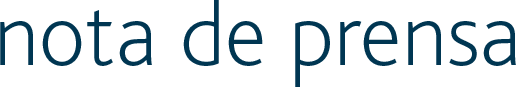 Impulso a la investigación y a la transferencia de conocimiento entre Universidad y EmpresaLa Cátedra Abertis entrega los IX y X Premios Internacionales de Gestión de Infraestructuras de Transporte y Seguridad Vial Reconoce los mejores trabajos universitarios en siete países: España, Francia, Italia, México, Puerto Rico, Chile y BrasilEspaña copa tres de los premios internacionales Abertis de Gestión de Infraestructuras de Transporte y Seguridad Vial, que comparten con otros galardonados de Brasil, Puerto Rico y Chile.El acto de entrega, celebrado hoy en la Escuela de Caminos de la UPM, ha sido presidido por Francisco Martín Carrasco, director de la ETSI de Caminos, Canales y Puertos de la UPM, Juan Manuel Muñoz Guijosa, adjunto al vicerrector para Innovación y Transferencia de la UPM, Josep Maria Mirmi, responsable de Relaciones Institucionales y Reputación Corporativa de Abertis y José Manuel Vassallo, catedrático de la UPM y codirector de la Cátedra Abertis en España.Para iniciar el acto, ha tenido lugar un coloquio sobre el papel que tiene la innovación en la movilidad del futuro, donde han participado Manuel Fuentes, premiado Abertis y CEO de Cisneria Engineering; Christian Barrientos, director general de Abertis Mobility Services, Rocío Báguena, directora de la División de Estudios y Tecnología del Transporte del MITMA y Francesc Robusté, catedrático de Transportes de la UPC y codirector de la Cátedra Abertis en España. La Red Internacional de Cátedras Abertis, una iniciativa entre Universidad-Empresa que es pionera a nivel mundial, es la plataforma de investigación e innovación del grupo, mediante la que promueven la transferencia de la investigación y el conocimiento entre la universidad y la empresa, y a las que este año, se han añadido dos nuevas cátedras, Italia y México.  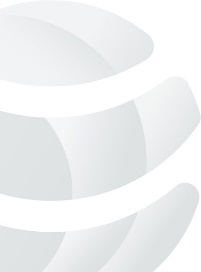 Madrid, 18 de noviembre de 2021 - La Red internacional de Cátedras Abertis ha entregado hoy sus IX y X Premios Internacionales de Gestión de Infraestructuras de Transporte y Seguridad Vial, que reconocen los mejores trabajos universitarios de entre los ganadores de las siete ediciones nacionales de este galardón (España, Francia, Italia, México, Puerto Rico, Chile y Brasil). Este premio cuenta con dos categorías: Gestión de Infraestructuras de Transporte y Seguridad Vial.  El acto de entrega de los premios ha tenido lugar hoy a las 13h en la sala de actos José Echegaray de la Escuela de Caminos de la UPM de Madrid, y ha sido presidido por Francisco Martín Carrasco, director de la ETSI de Caminos, Canales y Puertos de la UPM, Juan Manuel Muñoz Guijosa, adjunto al vicerrector para Innovación y Transferencia de la UPM, Josep Maria Mirmi, responsable de Relaciones Institucionales y Reputación Corporativa de Abertis y José Manuel Vassallo, catedrático de la UPM y codirector de la Cátedra Abertis en España. El acto se ha podido seguir también por streaming. Para iniciar el acto, a las 12h, ha tenido lugar un coloquio sobre el papel que tiene la innovación en la movilidad del futuro, y en concreto, la importancia de establecer sinergias entre la universidad, la empresa y la administración. En este debate han participado, Manuel Fuentes, premiado Abertis y CEO de Cisneria Engineering; Christian Barrientos, director general de Abertis Mobility Services, Rocío Báguena, directora de la División de Estudios y Tecnología del Transporte del MITMA y Francesc Robusté, catedrático de Transportes de la UPC y codirector de la Cátedra Abertis en España. Este debate, además, ha estado moderado por José Manuel Vasallo, catedrático de la UPM y codirector de la Cátedra Abertis en España. GANADORES DEL IX PREMIO INTERNACIONAL ABERTISModalidad Gestión de Infraestructuras de TransporteIX Premio Abertis en la modalidad de Gestión de Infraestructuras de TransportePremio Abertis en Gestión de Infraestructuras de Transporte al Dr. Marcel Sala (UPC, Universidad Politécnica de Catalunya) por su trabajo de investigación Modeling present and future freeway management strategies: Variable speed limits, lane-changing and platooning of connected autonomous vehicles. GANADOR DEL PREMIO ABERTIS ESPAÑAModalidad Seguridad VialIX Premio Abertis en la modalidad de Seguridad VialPremio Abertis de Investigación en Seguridad Vial al Dr. Jesús Balado (Universidad de Vigo) por su trabajo de investigación Classification and modelling of urban environments from point clouds for physical accessibility diagnosis and pedestrian pathfinding. GANADOR DEL PREMIO ABERTIS ESPAÑAGANADORES DEL X PREMIO INTERNACIONAL ABERTISModalidad Gestión de Infraestructuras de TransporteX Premio Abertis en la modalidad de Gestión de Infraestructuras de TransportePremio Abertis en Gestión de Infraestructuras de Transporte (Ex – aequo), al Dr. Renato Arbex (Universidade de São Paulo), por su trabajo de investigación Projeto de redes estruturais otimizadas de transporte público coletivo urbano por ônibus. Premio Abertis en Gestión de Infraestructuras de Transporte (Ex – aequo), al Dr. Ignacio Tiznado (Pontificia Universidad Católica de Chile) por su trabajo de investigación Accessibility and affordability impacts in transport-related inequalities and poverty. Modalidad Seguridad VialX Premio Abertis en la modalidad de Seguridad VialPremio Abertis de Investigación en Seguridad Vial (Ex – Aequo) a la Dra. Josie D. Bianchi (UPR Mayaguez) por su trabajo de investigación Cost estimation model and high vehicle crash locations with injured people in Puerto Rico. GANADORA DEL PREMIO ABERTIS EN PUERTO RICO. Premio Abertis de Investigación en Seguridad Vial (Ex – Aequo) al Dr. Miguel Clavijo (Universidad Politécnica de Madrid) por su trabajo de investigación Reconstrucción del entorno del vehículo para guiado autónomo en entornos complejos. GANADOR DEL PREMIO ABERTIS EN ESPAÑA. Dos nuevas cátedras en la Red Internacional de AbertisLa Red Internacional de Cátedras Abertis ha incorporado dos nuevas cátedras para el próximo año: Italia y México. Con esta ampliación, pretende llevar su labor de promoción de la investigación e innovación en infraestructuras y seguridad vial a dos nuevos países, con el objetivo de establecer una transferencia de conocimiento entre Universidad y Empresa. De la misma forma que en el resto de las cátedras, el Grupo Abertis, premiará los estudios más innovadores de las universidades italianas y mexicanas. En el caso de Italia, la Fundación Abertis y A4 Holding han establecido la cátedra en colaboración con la Universidad de Padua, siendo el Departamento de Ingeniería Civil, de la Construcción y del Medio Ambiente (ICEA), el encargado de gestionar el proyecto. A este premio, podrán acceder todos los estudiantes universitarios italianos con un máster o doctorado completado en 2021 y relacionado con las dos categorías establecidas. En México, la cátedra se ha establecido con la Universidad Nacional Autónoma de México, vinculando así la universidad y la empresa con actividades de investigación e innovación en el ámbito de la Gestión de Infraestructuras de Transporte y Seguridad Vial. Anualmente se convoca el Premio Abertis, dirigido a estudiantes de posgrado y doctorado de todas las universidades del país.Red Internacional de Cátedras AbertisConscientes de la importancia de la vinculación con el mundo académico para el progreso social y económico, Abertis, mediante esta red internacional de cátedras, promueve la formación, la investigación y la transferencia de conocimiento entre Universidad y Empresa. Mediante la Red Internacional de Cátedras Abertis se fomenta la generación y divulgación de nuevos conocimientos e innovaciones en los diferentes campos de actividad, poniéndolos al servicio de toda la sociedad y de la comunidad técnica y educativa y cuidando y ayudando al talento que las universidades son capaces de aflorar y de canalizar.La red de Cátedras Abertis está formada por las establecidas en España (Universidad Politécnica de Madrid y Universidad Politécnica de Barcelona, BarcelonaTech), Francia (École des Ponts-ParisTech), Puerto Rico (Universidad de Puerto Rico), Chile (Pontificia Universidad Católica de Chile) y Brasil (Universidad de São Paulo). Ahora, se añaden dos nuevas cátedras en Italia (Universidad de Padua) y México (Universidad Nacional Autónoma de México). Lanzamiento mundial de la nueva web corporativa de las Cátedras AbertisPor su parte, la Red Internacional de Cátedras Abertis acaba de lanzar a nivel internacional su nueva página web corporativa wwww.abertischairs.com, con un diseño renovado y en inglés, para que sea accesible desde los distintos países donde tienen presencia. Este site ofrece un amplio menú en el que se explican todas las Cátedras de Abertis, se presenta la Plataforma de Innovación de la compañía y se muestra la última actualidad de la Red Internacional. Además de dar visibilidad, una de las funciones más destacadas de la web es la de servir como buscador y gestor de información, con un registro histórico de todos los trabajos académicos ganadores, segmentados por país o categoría entre otros. Estas son sólo algunas de las nuevas características diseñadas para mejorar la experiencia de usuario.Sobre AbertisAbertis es el operador líder internacional en el desarrollo y la gestión de vías de alta capacidad y calidad, diseñadas bajo estrictos criterios de sostenibilidad e innovación, y altos estándares de seguridad, con cerca de 8.600 kilómetros repartidos en 16 países de Europa, América y Asia. Con más de 60 años de experiencia, Abertis se ha posicionado como un referente en la gestión sostenible de las infraestructuras viarias, a través de la tecnología y la innovación, ayudando a transformar la movilidad del futuro.Para más información:Comunicación Abertisabertis.comunicacion@abertis.com